2 dienų ekskursija „Dideli mažų miestelių pasauliai: Joniškėlis, Joniškis, Žagarė“2020 m. birželio 20-21 d.
Kelionės kaina asmeniui – 80 EurSvarbi informacija:
Registruojantis kelionei mokamas avansas – 30 Eur/asmeniui.
Kelionės metu mokamiems objektams papildomai reikia turėti 40 Eur/asmeniui.
Registruotis galima telefonu 8 674 77240 arba elektroniniu paštu tic@utenainfo.lt.
KELIONĖS PROGRAMA:
1 DIENA (birželio 20 d.)7:00 – Išvykimas iš Utenos (Kultūros centro automobilių stovėjimo aikštelė, Aušros g. 49, Utena).Ekskursija su šmaikščiu gidu po Joniškėlio Respubliką*, valdžiusią Šiaurės Lietuvą 1918-1919 metais. Ekskursiją pradėsite nuo švento Joniškėlio akmens, kuris padeda išgydyti visas ligas ir ištekėti vienišoms merginoms. Labai daug sužinosime apie Joniškėlį, kaip apie legendų ir istorijų sostinę, apie Karpių giminę ir daug kitų įdomių ir juokingų istorijų.Ekskursija po Joniškio Krepšinio muziejų*. Krepšinis Lietuvoje vadinamas antrąja religija, tačiau vietos, kur šios sporto šakos gerbėjai, sportininkai ir visi besidomintys galėtų pamatyti žymiausius šalies krepšininkų laimėjimus, atributiką, istorines nuotraukas, ilgą laiką nebuvo, todėl 2009 m. Joniškyje duris atvėrė vienintelis Lietuvoje krepšinio muziejus. Čia įrengtas ir specialus kambarys 1937-ųjų metų Lietuvos krepšinio rinktinės pergalei II Europos krepšinio čempionate Rygoje (Latvija) pažymėti. Joniškis tada buvo pirma stotis, kur grįžtančią Lietuvos krepšininkų komandą gerbėjai, miesto valdžia sutiko su gėlėmis, pučiamųjų orkestro maršais, vaišėmis.Joniškio sinagogų kompleksas*. Sinagogų kompleksą sudaro vasarinė „Baltoji“ ir žieminė „Raudonoji“ sinagogos. Restauruotos sinagogos tapo svarbiais miesto kultūriniais ir reprezentaciniais centrais. Raudonojoje sinagogoje atkurtas ir restauruotas unikalus interjeras – lubų puošyba, sienų tapyba, aron kodešas (hebr. – šventoji skrynia), kuriame būdavo saugomi Toros ritiniai. Sinagogoje įrengta ekspozicija „Joniškio krašto žydų istorija ir kultūra“, kuri reprezentuoja Joniškio žydų bendruomenės istoriją iki Antrojo pasaulinio karo. Baltojoje sinagogoje veikia ekspozicija, kurioje panaudojus modernias eksponavimo priemones, kūrybiškai perteikiama Joniškio istorinė raida, svarbiausieji miesto istorijos momentai.Žiemgalos krašto kulinarinio paveldo pristatymas*: kleckų, sūrio, zaptės, kumpio ir lašinių, vaisinių saldainių, miežinio naminio alaus, naminio vyno (vyšnių, obuolių, juodųjų serbentų), Žvelgaičių piliakalnio papėdės žolelių arbatos, sulos (pavasarį – šviežios, kitais metų laikais – raugintos).Nakvynė Žagarės dvaro rūmuose su ekskursija po Žagarės regioninio parko lankytojų centrą.2 DIENA (birželio 21 d.)8:00 – pusryčiai kavinėje „Švedlaukis“.Ekskursija po Mūšos tyrelio pelkę*. Išties žiemgališkas, unikalus, žmogaus nepaliestas gamtos kampelis Žagarės regioniniame parke – Mūšos tyrelio pelkė. Mūšos tyrelio pažintinis takas, atidarytas 2015 m., yra ilgiausias žinomas pelkėse įrengtas lentų takas, įtrauktas į Lietuvos rekordų knygą. Pažintiniame take yra tikimybė, kad sutiksite vieną seniausių lietuvių gamtos būtybių - Laumę. O ją sutikus išklausysite pasakojimą apie pelkės formavimąsį, augmeniją, gyvūniją, apie keistus dalykus, kurie nutinka šioje vietovėje. Prisisotinę pelkės deguonies valgysime Žiemgališką Laumės košę*.Jakiškių dvaras (jeigu nevyks renginys). Tai puiki vieta neeiliniam renginiui, kur dar nenusitrynę spalvingos dvaro istorijos pėdsakai. Dvaras nerestauruotas, todėl vis dar autentiškas. Jakiškių dvaras žavi menininkus – čia vyksta kultūros ir meno renginiai, filmuojami filmai, o čia atvykstančius svečius pasitinka nuolatinė tapybos paveikslų paroda, suteikianti dvarui bohemišką atspalvį. Dvare renginiai vyksta net 6 menėse.Į kelionės kainą įskaičiuota: autobuso nuoma;lydinčio gido paslaugos;nakvynė su pusryčiais.Į kelionės kainą neįskaičiuota:lankomi objektai*;vietinių gidų paslaugos;edukacinės programos;Mokamiems objektams kelionės metu papildomai reikia turėti 40 €/asmeniui.KELIONĖS ORGANIZATORIUS: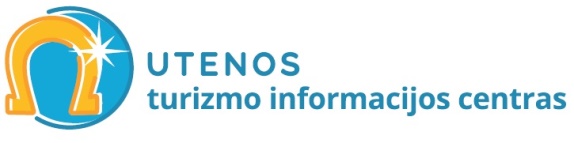 